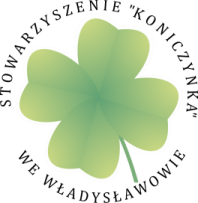 	Podział na grupy  Tytuł projektu: Centrum Kreatywności „Cuda , wianki...”Rodzaj warsztatów: rzeźbiarskieGrupa IJoanna PrzybylskaNadia PrzybylskaBartosz PrzybylskiLena SobiśAdam SobiśCezary RentzMikołaj RentzIgnacy PoradaKamil Borowski Filip Borowski Kacper Kałuża Zuzia Małecka Patryk Małecki Michał Kałuża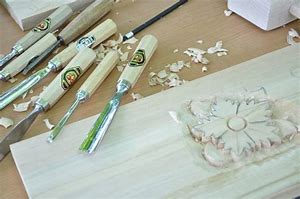 Grupa IIZofia ZawadaGabriela KwietniewskaJulia JabłońskaAnna MachAnna TrochaJulia KałużnaBartosz BanaszakGrzegorz GronostajJan SkubiszewskiMarek SkubiszewskiCyprian WysockiMaria PłóciennikStanisław KaszyńskiOlga Piekarska